Муниципальное автономное общеобразовательное учреждение«Средняя общеобразовательная школа № 1с углубленным изучением отдельных предметов имени Б. С. Суворова»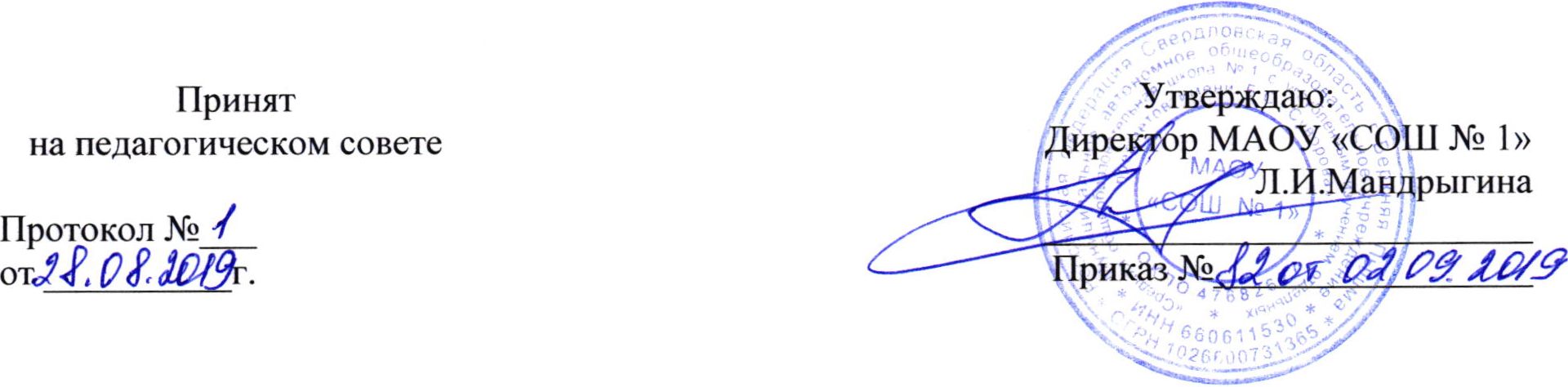 Адаптированная РАБОЧАЯ ПРОГРАММА по учебному предмету «Математика»    4 класс г. Верхняя Пышма 2019 г. Пояснительная запискаРабочая программа курса «Математика» для 4  класса на 2019-2020 учебный год составлена на основе:Федерального закона от 29 декабря 2012 г. № 273- ФЗ «Об образовании в РФ»Федерального компонента государственного образовательного стандарта, утвержденного Приказом Минобразования РФ от 05.03. 2004 г №1089.Федерального государственного образовательного стандарта начального общего  образования,- Приказ М О и Н РФ № 373 от 06 октября 2009 годаПримерной программы, созданной на основе федерального компонента государственного образовательного стандарта ФГОС НОО по математике для образовательных учреждений с русским языком обучения; Авторской программы  по математике для 4 класса, авторы М.И.Моро, Ю.М.Колягина, М.А.Бантовой, Г.В.Бельтюковой, С.И.Волковой, С.В.Степановой «Математика. 1-4 классы»,  «Школа России», Концепция и программы для нач. кл. в 2 ч. Ч.1/[М. А. Бантова, Г. В. Бельтюкова, С. И. Волкова и др.]. – 3-е изд. - М.: Просвещение, 2011, Федеральный перечень учебников, рекомендованных (допущенных) к использованию в образовательном процессе в образовательных  учреждениях, реализующих программы общего образованияТребований к оснащению образовательного процесса в соответствии с содержательным наполнением учебных предметов федерального компонента государственного образовательного стандарта ФГОС НОО.Приказа Министерства образования Российской Федерации от 10.04.2002 № 29/2065-п «Об утверждении учебных планов специальных (коррекционных) образовательных учреждений для обучающихся, воспитанников  с отклонениями в развитии».Данная программа учитывает особенности детей с ОВЗ.Наиболее ярким признаком является незрелость эмоционально-волевой сферы; ребенку очень сложно сделать над собой волевое усилие, заставить себя выполнить что-либо.Нарушение внимания: его неустойчивость, сниженная концентрация, повышенная отвлекаемость. Нарушения внимания могут сопровождаться повышенной двигательной и речевой активностью.Нарушения восприятия выражается в затруднении построения целостного образа. Ребенку может быть сложно, узнать известные ему предметы в незнакомом ракурсе. Такая структурность восприятия является причиной недостаточности, ограниченности, знаний об окружающем мире. Также страдает скорость восприятия и ориентировка в пространстве.Особенности памяти: дети значительно лучше запоминают наглядный материал (неречевой), чем вербальный.Задержка психического развития нередко сопровождается проблемами речи, связанными с темпом ее развития. Наблюдается системное недоразвитие речи – нарушение ее лексико-грамматической стороны.У детей с задержкой психического развития наблюдается отставание в развитии всех форм мышления; оно обнаруживается в первую очередь во время решения задач на словесно - логическое мышление. К началу школьного обучения дети не владеют в полной мере всеми необходимыми для выполнения школьных заданий интеллектуальными операциями (анализ, синтез, обобщение, сравнение, абстрагирование)Учащиеся с задержкой психического развития характеризуются ослабленным здоровьем из-за постоянного проявления хронических заболеваний, повышенной утомляемостью.Изучение математики на ступени начального общего образования направлено на достижение следующих целей:Коррекция и развитие познавательной деятельности: образного и логического мышления, воображения; формирование предметных умений и навыков, необходимых для успешного решения учебных и практических задач, продолжения образования;освоение основ математических знаний, формирование первоначальных представлений о математике; умений планировать свою деятельность, осуществлять контроль и самоконтрольвоспитание интереса к математике, стремления использовать полученные знания в повседневной жизни.Образовательные задачи:- знать различие между устным и письменным сложением и вычитанием чисел в пределах 100;-формировать навыки овладения приемами   вычислений при заучивании таблиц;                                                                                                            - уметь использовать математические знания в нестандартных ситуациях;                                                                                                                        -уметь чертить и измерять длины отрезков, прямых, ломаных линий.Коррекционно – развивающие  задачи:-    развивать мышление: наглядно - образное, словесно -  логическое  (умение   видеть   и     устанавливать   связи  между  текстом задачи и числовыми данными).-      развивать зрительное восприятие, память, внимание.-      развивать основные мыслительные операции (сравнение, обобщение, анализ и т.д.).-    формировать  умение работать   по   словесной   и   письменной инструкции, по алгоритму.-    развивать связную  речьВоспитательные задачи: - воспитывать умение работать в паре, группе, самостоятельно; -воспитать любознательность, настойчивость, терпеливость, трудолюбие.  Требования к уровню подготовкиВ результате изучения математики ученик должензнать/понимать:названия и последовательность чисел в пределах 1000 000 (с какого числа начинается этот ряд и как образуется каждое следующее число в этом ряду);как образуется каждая следующая счетная единица (сколько единиц в одном десятке, сколько десятков в одной сотне и т. д., сколько разрядов содержится в каждом классе), названия и последовательность классов;названия и обозначения арифметических действий, названия компонентов и результата каждого действия;связь между компонентами и результатом каждого действия;основные свойства арифметических действий (переместительное и сочетательное свойства сложения и умножения, распределительное свойство умножения относительно сложения);правила о порядке выполнения действий в числовых выражениях, содержащих скобки и не содержащих их;таблицы сложения и умножения однозначных чисел и соответствующие случаи вычитания и деления;представление о таких величинах, как длина, площадь, масса, время, и способах их измерений;единицы названных величин, общепринятые их обозначения, соотношения между единицами каждой из этих величин;связи между такими величинами, как цена, количество, стоимость; скорость, время, расстояние и др.;представление о таких геометрических фигурах, как точка, линия (прямая, кривая), отрезок, ломаная, многоугольник и его элементы (вершины, стороны, углы), в том числе треугольник, прямоугольник (квадрат), угол, круг, окружность (центр, радиус);виды углов: прямой, острый, тупой;виды треугольников: прямоугольный, остроугольный, тупоугольный; равносторонний, равнобедренный, разносторонний;определение прямоугольника (квадрата);свойство противоположных сторон прямоугольника.уметь:читать, записывать и сравнивать числа в пределах миллиона; записывать результат сравнения, используя знаки > (больше), < (меньше), = (равно);представлять многозначное число в виде суммы разрядных слагаемых;пользоваться изученной математической терминологией;записывать и вычислять значения числовых выражений, содержащих 3—4 действия (со скобками и без них);находить числовые значения буквенных выражений вида а ± 3, 8 · r , b : 2, а ± b , с · d , k : n при заданных числовых значениях входящих в них букв;выполнять устные вычисления в пределах 100 и с большими числами в случаях, сводимых к действиям в пределах 100;выполнять письменные вычисления (сложение и вычитание многозначных чисел, умножение и деление многозначных чисел на однозначное и двузначное числа), проверку вычислений;выполнять вычисления с нулём;решать уравнения вида х ± 60 = 320, 125 + х = 750, 2000 – х = 1450, х · 12 = 2400, х : 5 = 420, 600 : х = 25 на основе взаимосвязи между компонентами и результатами действий;решать задачи в 1—3 действия;находить длину отрезка, ломаной, периметр многоугольника, в том числе прямоугольника (квадрата);находить площадь прямоугольника (квадрата), зная длины его сторон;узнавать время по часам;выполнять арифметические действия с величинами (сложение и вычитание значений величин, умножение и деление значений величин на однозначное число);применять к решению текстовых задач знание изученных связей между величинами;строить заданный отрезок;строить на клетчатой бумаге прямоугольник (квадрат) по заданным длинам сторон.Содержание обучения математике  в начальной школе направлено на формирование у учащихся математических представлений, умений и навыков, которые обеспечат успешное овладение математикой в основной школе. Начальный курс математики – курс интегрированный: в нём объединены арифметический, алгебраический и геометрический материалы.  В теме «Числа, которые больше 1000» предусматривается изучение нумерации и четырех арифметических действий над многозначными числами.Учащиеся с ОВЗ VII вида знакомятся с классами не только тысяч, но миллионов и др. Это дает возможность сформировать и закрепить представления детей о том, как образуются классы чисел, научить их читать, записывать, сравнивать такие числа. Однако выполнение арифметических действий ограничено пределами миллиона.При ознакомлении с письменными приемами выполнения арифметических действий важное  значение придается алгоритмизации. Все объяснения, с учетом индивидуальных особенностей учащихся, даются в виде четко сформулированной последовательности операций, которые должны быть выполнены. При рассмотрении каждого из алгоритмов сложения, вычитания, умножения или деления четко выделены основные этапы — план рассуждений, подлежащий усвоению каждым учеником. Это помогает правильно организовать процесс формирования вычислительных умений. В программе заложен механизм формирования у детей сознательных и прочных навыков устных и письменных вычислений, доведения до автоматизма знания табличных случаев действий.В процессе работы над задачами дети упражняются в самостоятельном составлении задач. Серьезнейшее значение, которое придается обучению решению текстовых задач, объясняется еще и тем, что это мощный инструмент для развития у детей воображения, логического мышления, речи. Решение задач укрепляет связь обучения с жизнью, углубляет понимание их практического значения и пробуждает у учащихся интерес к математическим знаниям. Тема 1.   Числа от 1 до 1000. Повторение.(13 часов)Определения: Класс. Разряд. Числовое выражение. Слагаемые. Сумма. Двузначное число. Трехзначное число. Уменьшаемо, вычитаемое, разность. Алгоритм письменного умножения, деления. Делимое, делитель, частное. Диагональ. Геометрическая фигура. Класс числа. Разряд числа. Учащиеся должен знать:образование трехзначных чисел и их разрядный состав;основные арифметические действия, порядок действий, установление связей между компонентами и результатами этих действий;названия чисел при сложении и вычитании, связь между результатами и компонентами этих действий;разные способы нахождения суммы нескольких слагаемых, повторение письменных приемов сложения и вычитания трехзначных чисел;письменные приемы вычитания трехзначных чисел;письменные приемы умножения трехзначного числа на однозначное;письменные приемы умножения числа на 0 и на 1;письменные приемы деления трехзначного числа на однозначное;приемы решения текстовых задач и задач геометрического характера.Учащиеся должны уметь: - выполнять основные арифметические действия, соблюдая порядок действий;- распознавания и изображения геометрических фигур: точка, прямая, отрезок, многоугольники- выполнять письменно и устно вычитание трехзначных чисел;- выполнять письменно и устно умножение трехзначного числа на однозначное;- выполнять письменно и устно умножение числа на 0 и на 1;- выполнять письменно и устно деление трехзначного числа на однозначное;- решать текстовые задачи и задачи геометрического характера.Учащиеся получат возможность научиться:- решать задачи различными способами;- строить выражения, позволяющие упростить решение заданных примеров;- самостоятельно строить логические задачи и выражения.Тема 2. Числа, которые больше 1000. Нумерация. (11 часов)Определения: Класс числа. Разряд числа. Разрядное слагаемое. Компоненты и результаты действий. Разряды многозначных чисел. Класс миллионов. Класс миллиардов. Луч. Числовой луч. Угол. Вершина угла. Тупой угол. Острый угол. Прямой угол.Учащиеся должен знать:- приемы чтения многозначных чисел и их запись;- приемы записи многозначных чисел в виде суммы разных слагаемых;- образование, запись чисел из единиц III и IV классов;- новые понятия: угол, вершина, сторона угла, тупой угол, острый угол, прямой угол;- новую единицу измерения длины - километр, ее использование на практике.Учащиеся должны уметь: - устанавливать связь между компонентами и результатами действий;- сравнивать многозначные числа с опорой на порядок следования чисел при счете;- решать примеры и задачи.Учащиеся получат возможность научиться:- решать задачи различными способами;- строить выражения, позволяющие упростить решение заданных примеров;- самостоятельно строить логические задачи и выражения.Тема 3. Величины. (12+4 часов)Определения: Километр. Квадратный километр. Квадратный миллиметр. Ар. Гектар. Площадь геометрической фигуры. Палетка. Доли целого. Тонна. Центнер. Грамм. Килограмм. Секунда. Минута. Час. Сутки. Неделя. Месяц. Год. Единица времени.Учащиеся должен знать:- новые единицы времени - секунда, век;- известные единицы времени: сутки, неделя, месяц, год;- известные единицы массы: грамм, килограмм;- новые единицы массы: тонна и центнер;- новый способ нахождения площади фигуры различной формы с помощью палетки;- новые единицы измерения площади – ар и гектар;- новые единицы измерения площади – квадратный километр, квадратный миллиметр;- новые единицы измерения длины - километр.Учащиеся должны уметь: - составлять таблицы единиц времени;- ориентироваться в единицах времени, уметь их преобразовывать, решать задачи на время;- выполнять замену крупных единиц времени- мелкими, а мелких крупными;- уметь находить целое по его части;- решать задачи на нахождение нескольких долей целого;- новым способом находить площади фигуры различной формы с помощью палетки;- заменять мелкие единицы длины крупными, а крупные – мелкими, работать с числовым лучом.Учащиеся получат возможность научиться:- решать задачи различными способами;- строить выражения, позволяющие упростить решение заданных примеров;- самостоятельно строить логические задачи и выражения.Тема 4. Сложение и вычитание. (14 часов)Определения: Натуральное число. Алгоритм вычитания чисел. Масса. Преобразование величин. Выражение единицы в косвенной форме.Учащиеся должен знать:- письменные приёмы сложения и вычитания; - свойства сложения для рационализации устных и письменных вычислений;- приёмы письменного вычитания, когда отсутствуют значимые цифры в разрядах уменьшаемого;- письменные приёмы сложения и вычитания величин;- связь уменьшаемого с вычитаемым.Учащиеся должны уметь: - использовать свойства сложения для рационализации устных и письменных вычислений;- находить неизвестное слагаемое в усложнённых уравнениях;- решать уравнения на основе связи уменьшаемого с вычитаемым и разностью, выраженной в виде выражения;- решать задачи, с использованием полученных знаний.Учащиеся получат возможность научиться:- решать задачи различными способами;- строить выражения, позволяющие упростить решение заданных примеров;- самостоятельно строить логические задачи и выражения.Тема 5. Умножение и деление. (69 час)Определения: Именованное число. Натуральное число. Преобразование величин. множителем и произведением Однозначное число. Многозначное число. Выражение числа в косвенной форме. Делимое. Делитель. Частное. Пропорциональное деление. Частное с нулями. Среднее арифметическое. Таблица вычисления. Схема вычисления. Скорость движения. Время движения. Треугольник. Прямоугольный треугольник. Умножение. Произведение. Встречное движение. Группировка множителей. Множитель. Частное. Движение. Обратная задача. Алгоритм. Перестановка множителей. Удобное слагаемое. Двузначное число. Неизвестная величина.Учащиеся должен знать:- приёмы письменного умножения многозначного числа на однозначное, включая умножение именованных чисел;- приёмы письменного умножения, когда в записи первого множителя есть нули;- приёмы умножения многозначного числа, оканчивающегося нулями, на однозначное число;- понятия и использование подробной и более краткой записи;- виды треугольников;- письменные приёмы умножения на числа, оканчивающиеся нулями;- письменные приёмы умножения двух многозначных чисел, оканчивающихся нулями;- перестановка и группировка множителей;- письменные приёмы деления на числа, оканчивающиеся нулями;- письменные приёмы умножения на трёхзначное число;- письменные приёмы деления с остатком на двузначное число.Учащиеся должны уметь: - решать уравнения на основе знаний связи  между множителями и произведением;- делить многозначные числа на однозначные числа письменным способом;- делить многозначные числа, используя подробную и более краткую запись;- решать задачи в косвенной форме на увеличение (уменьшение) в несколько раз;- решать уравнения, где неизвестны делимое или делитель, а частное представлено в виде выражения- решать задачи на пропорциональное деление;- делить многозначные числа на однозначные, когда в записи частного есть нули в середине и в конце;- решать задачи на движение, находить время, если известны расстояние и скорость;- строить прямоугольные треугольники на нелинованной бумаге;- решать задачи на встречное движение, обратные задачи;- уметь  составлять обратные задачи на движение в противоположные направления;- уметь раскладывать множитель на удобные слагаемые, сравнивать распределительные и сочетательные свойства умножения.Учащиеся получат возможность научиться:- решать задачи различными способами;- строить выражения, позволяющие упростить решение заданных примеров;- самостоятельно строить логические задачи и выражения.Тема 6. Итоговое повторение. (18 часов)Определения: все термины за учебный год по изученным темам.Учащиеся должен знать:- классы и разряды чисел, зависимость между величинами;- способы решения уравнений;- свойства сложения и вычитания;- свойства умножения и деления;- правила порядка выполнения арифметических действий: сложения и вычитания, умножения и деления;- приёмы письменного  и устного сложения, вычитания, умножения, деления в рамках изученных тем;- основы геометрии за курс начальной школы;- способы решения задач и проверки правильности вычислений;- единицы длины, массы, времени, вместимости, площади, зависимости между величинами. Учащиеся должны уметь: - использовать правила порядка выполнения арифметических действий;- решать текстовые задачи и выполнять проверку правильности вычислений;- решать примеры изученных видов;- устанавливать зависимости между величинами, характеризующими процессы движения.Учащиеся получат возможность научиться:- решать задачи различными способами;- строить выражения, позволяющие упростить решение заданных примеров;- самостоятельно строить логические задачи и выражения.ТЕМАТИЧЕСКОЕ ПЛАНИРОВАНИЕТребования к уровню подготовки учащихсяК концу обучения в 4 классе ученик научится:использовать при решении различных задач название и последовательность чисел в натуральном ряду в пределах 1 000 000 (с какого числа начинается этот ряд, как образуется каждое следующее число в этом ряду);объяснять, как образуется каждая следующая счётная единица;использовать при решении различных задач названия и последовательность разрядов в записи числа;использовать при решении различных задач названия и последовательность первых трёх классов;рассказывать, сколько разрядов содержится в каждом классе;объяснять соотношение между разрядами;использовать при решении различных задач и обосновании своих действий знание о количестве разрядов, содержащихся в каждом классе;использовать при решении различных задач и обосновании своих действий знание о том, сколько единиц каждого класса содержится в записи числа;использовать при решении различных задач и обосновании своих действий знание о позиционности десятичной системы счисления;использовать при решении различных задач знание о единицах измерения величин (длина, масса, время, площадь), соотношении между ними;использовать при решении различных задач знание о функциональной связи между величинами (цена, количество, стоимость; скорость, время, расстояние; производительность труда, время работы, работа);выполнять устные вычисления (в пределах 1 000 000) в случаях, сводимых к вычислениям в пределах 100, и письменные вычисления в остальных случаях, выполнять проверку правильности вычислений;выполнять умножение и деление с 1 000;решать простые и составные задачи, раскрывающие смысл арифметических действий, отношения между числами и зависимость между группами величин (цена, количество, стоимость; скорость, время, расстояние; производительность труда, время работы, работа);решать задачи, связанные с движением двух объектов: навстречу и в противоположных направлениях;решать задачи в 2–3 действия на все арифметические действия арифметическим способом (с опорой на схемы, таблицы, краткие записи и другие модели);осознанно создавать алгоритмы вычисления значений числовых выражений, содержащих до 3−4 действий (со скобками и без них), на основе знания правила о порядке выполнения действий и знания свойств арифметических действий и следовать этим алгоритмам, включая анализ и проверку своих действий;осознанно пользоваться алгоритмом нахождения значения выражений с одной переменной при заданном значении переменных;использовать знание зависимости между компонентами и результатами действий сложения, вычитания, умножения, деления при решении уравнений вида: a ± x = b; x – a = b ; a ∙ x = b; a : x = b; x : a = b;уметь сравнивать значения выражений, содержащих одно действие; понимать и объяснять, как изменяется результат сложения, вычитания, умножения и деления в зависимости от изменения одной из компонентоввыделять из множества треугольников прямоугольный и тупоугольный, равнобедренный и равносторонний треугольники;строить окружность по заданному радиусу;распознавать геометрические фигуры: точка, линия (прямая, кривая), отрезок, ломаная, многоугольник и его элементы (вершины, стороны, углы), в том числе треугольник, прямоугольник (квадрат), угол, круг, окружность (центр, радиус);Тематическое планированиеРазделТема разделаКоличество часов1Число от 1 до 1000122Число, которое больше 1000. Нумерация93Число, которое больше 1000. Величины.154Числа, которые больше 1000. Сложение и вычитание95Числа, которые больше 1000. Умножение и деление.756Систематизация и обобщение изученного.15ИтогоИтого136№Тема урокаКол-во часТип урока Элементы
содержанияТребования к уровню подготовки обучающихся (результат)Вид контроляДомашнее задание№Тема урокаКол-во часТип урока Элементы
содержанияТребования к уровню подготовки обучающихся (результат)Вид контроляДомашнее задание12345678 1 четверть – 36 часовНумерация  1 четверть – 36 часовНумерация  1 четверть – 36 часовНумерация  1 четверть – 36 часовНумерация  1 четверть – 36 часовНумерация  1 четверть – 36 часовНумерация  1 четверть – 36 часовНумерация  1 четверть – 36 часовНумерация 1Нумерация. Счет предметов. Разряды1комбини-рованныйЧисла однозначные, двузначные, трехзначные. Классы и разряды. Арифметические действия с нулемЗнать последовательность чисел в пределах 1000, как образуется каждая следующая счетная единицаТекущийСамоконтроль.С.5 №7,8 ребусы Четыре арифметических действия: сложение, вычитание, умножение, деление Четыре арифметических действия: сложение, вычитание, умножение, деление Четыре арифметических действия: сложение, вычитание, умножение, деление Четыре арифметических действия: сложение, вычитание, умножение, деление Четыре арифметических действия: сложение, вычитание, умножение, деление Четыре арифметических действия: сложение, вычитание, умножение, деление Четыре арифметических действия: сложение, вычитание, умножение, деление Четыре арифметических действия: сложение, вычитание, умножение, деление2Числовые выражения. Порядок выполнения действий.1комбини-рованныйОпределение порядка выполнения действий в числовых выражениях. Названия компонентов и результата сложения и вычитания. Устные и письменные вычисления с натуральными числами. Способы проверки правильности вычисленийЗнать таблицу сложения и вычитания однозначных чисел. Уметь пользоваться изученной  математической терминологией.Уметь вычислять значение числового выражения, содержащего 
2–3 действия.Понимать  правила 
порядка  выполнения действий в числовых  
выраженияхТекущий, арифметический диктантС. 7, 
№ 20, 213Нахождение суммы нескольких 
слагаемых1комбини-рованный Группировка слагаемых. Переместительное свойство сложения. Таблица сложенияУметь выполнять письменные вычисления 
(сложение и вычитание многозначных чисел, умножение и деление многозначных чисел на однозначное число), вычислять значение числового выражения, содержащего 2–3 действияТекущий.Самоконтроль.С. 8,№ 26, 24(2)4Вычитание трехзначных чисел1комбини-рованныйПисьменные вычисления с натуральными числами. Нахождение значений числовых выражений со скобками и без нихУметь вычитать трехзначные числа, решать задачи и совершенствовать вычислительные навыки.Текущий.С. 9,№ 32, голово-ломка5Приемы письменного умножения трехзначных чисел на однозначные1комбини-рованныйУмножение двух-четырехзначного числа на однозначноеУметь пользоваться изученной математической терминологией, решать текстовые задачи арифметическим способом, выполнять приемы письменного умножения трехзначных чисел на однозначныеТекущий.Фронтальный опрос.Самоконтроль.С. 10,№ 42, 436Приемы 
письменного умножения однозначных чисел на трехзначные1комбини-рованныйПереместительное свойство  умножения. Умножение и деление чисел, использование соответствующих терминов. Таблица умножения. Деление с остатком. Построение простейших логических выражений типа «…и/или», «если.., то…», «не только, но и …»Уметь выполнять 
приемы письменного умножения однозначных чисел на трехзначныеСамоконтроль.С. 11,№ 52,537Приемы 
письменного деления на однозначное число1комбини-рованныйУмножение и деление чисел, использование соответствующих терминов. Таблица умножения. Деление 
с остатком. Деление трехзначного числа 
на однозначноеУметь выполнять приемы письменного деления на однозначное 
число.Знать таблицу умножения и деления однозначных чиселТематический.Арифметический 
диктант. Самоконтроль.С. 12,№ 58, 5989Письменное деление трехзначных чисел на однозначные числа2комбини-рованныйДеление трехзначного числа на однозначное. Установление пространственных отношенийЗнать таблицу умножения и деления однозначных чисел. Уметь выполнять письменное деление трехзначных чисел на однозначные числаТекущий.Самооценка. Тест 1(5 мин). С.12-13 С. 13, 
№ 66,67, ребусС. 14№№ 72 ,73, ребус10Деление трехзначного числа на  однозначное, когда в записи частного есть нуль1комбини-рованныйДеление трехзначного числа на однозначноеУметь выполнять письменно деление трехзначного числа на однозначное, когда в записи частного есть нульТекущийС. 15,№ 79 ,80,  Диаграммы  Диаграммы  Диаграммы  Диаграммы  Диаграммы  Диаграммы  Диаграммы  Диаграммы 11Сбор и представление данных1комбини-рованныйТекущийС. 18№7, 1012Повторение пройденного «Что узнали. Чему научились» 1комбини-рованныйПисьменные вычисления с натуральными числамиЗнать последовательность чисел в пределах 100000; таблицу сложения и вычитания однозначных чисел; таблицу умножения и деления однозначных чисел; правила порядка выполнения действий  в числовых выражениях.Уметь записывать и сравнивать числа в пределах 1 000 000; пользоваться изученной математической терминологией; решать текстовые задачи арифметическим способомТекущийСамооценка. Тест 2 (5 мин). С.14-15С. 18,№ 4, С. 19, 
№ 13, ребус13Входная 
контрольная  работа №1
1Контроль 
и учет знанийПисьменные вычисления с натуральными числами. Решение текстовых задач арифметическим способом (с опорой на схемы, таблицы, краткие записи и другие модели)Уметь пользоваться изученной математической терминологией, решать текстовые задачи арифметическим способом, выполнять письменные вычисления (сложение и вычитание многозначных чисел, умножение и деление многозначных чисел на однозначное число)Конт-
рольная работаИндиви-дуальное задание на карточках Числа, которые больше 1000Нумерация  Числа, которые больше 1000Нумерация  Числа, которые больше 1000Нумерация  Числа, которые больше 1000Нумерация  Числа, которые больше 1000Нумерация  Числа, которые больше 1000Нумерация  Числа, которые больше 1000Нумерация  Числа, которые больше 1000Нумерация 14Нумерация. Разряды 
и классы. 1комбини-рованныйКлассы и разряды: класс единиц, класс 
тысяч, класс миллионов; I, II, III разряды 
в классе единиц и в классе тысяч. Названия, последовательность, запись натуральных чисел. Классы и разрядыЗнать последовательность чисел в пределах 100 000, понятия «разряды» и «классы».Уметь читать, записывать и сравнивать числа, которые больше 1000, представлять многозначное число в виде суммы разрядных слагаемыхТекущий. Фронталь-ный опрос. Матема-тический диктант(15 мин)С. 23,№ 89, 91, 
задача на смекалку15Чтение чисел1комбини-рованныйКлассы и разряды. Сравнение чисел с опорой на порядок следования чисел при счетеУметь читать, записывать и сравнивать числа в пределах 1 000 000Текущий.Самоконтроль.С. 24.№99, ребус16Запись чисел1комбини-рованныйКлассы и разряды. Сравнение чисел с опорой на порядок следования чисел при счетеУметь читать, записывать и сравнивать числа в пределах 1 000 000Текущий. Самоконтроль.С. 25, 105, 10617Разрядные слагаемые. Представление числа 
в виде суммы разрядных 
слагаемых1комбини-рованныйПредставление числа 
в виде суммы разрядных слагаемых. Классы и разрядыУметь выполнять устно арифметические действия над числами в пределах сотни и с большими числами в случаях, легко сводимых к действиям в пределах стаТекущий.Самооценка.Тест 1(5 мин) с. 20-21С. 26,№ 115голово-
ломка18Сравнение
чисел1комбини-рованныйКлассы и разряды. Сравнение чисел с опорой на порядок следования чисел при счетеУметь читать, записывать и сравнивать числа в пределах 1 000 000Текущий.Самооценка.Тест 2(5 мин) с. 22-23С.27№ 121, 122, ребус19Увеличение и уменьшение числа 
в 10, 100, 1000 раз1комбини-рованныйУмножение и деление на 10, 100, 1000. Отношения «больше в…», «меньше в…»Уметь проверять правильность выполнен-
ных вычислений, решать текстовые задачи арифметическим способом, выполнять увеличение и уменьшение числа в 10, 100, 1000 разТекущий.Фронтальный опросС. 28, 
№ 132, 13320Нахождение  общего количества единиц  какого-либо разряда 
в числе1комбини-рованныйРазряды. Сравнение многозначных чисел. Сравнение чисел с опорой на порядок следования чисел при счетеЗнать последовательность чисел в пределах 100 000. Уметь читать, записывать и сравнивать числа в пределах 1 000 000, находить общее количество единиц какого-либо разряда в многозначном числеТекущий.С. 29,№ 140, 
№ 14221Класс миллионов, класс миллиардов1комбини-рованныйКлассы и разряды: класс единиц, класс тысяч, класс миллионов. Сравнение чиселЗнать класс миллионов, класс миллиардов;  последовательность чисел в пределах 100 000. Уметь читать, записывать и сравнивать числа в пределах 1 000 000Текущий.Фронталь-ный опросС. 30 № 147, 148 Величины  Величины  Величины  Величины  Величины  Величины  Величины  Величины 22Единица 
длины – 
километр1комбини-рованныйСравнение и упорядочение объектов 
по разным признакам: длине, массе, вместимости. Длина. Единицы длины. Соотношения между нимиЗнать единицы длины.Уметь сравнивать величины по их числовым значениям, выражать данные величины в различных единицахТекущий.Самоконтроль.С. 37,№ 154,№ 15523Закрепление. Единицы длины.1комбини-рованныйСравнение и упорядочение объектов 
по разным признакам: длине, массе, вместимости. Длина. Единицы длины. Соотношения между нимиЗнать единицы длины.Уметь сравнивать величины по их числовым значениям, выражать данные величины в различных единицахТекущий.Самоконтроль.С. 38, 163, 16424Единицы 
площади – квадратный километр, квадратный миллиметр. 1комбини-рованныйПлощадь. Единицы 
площади. Вычисление площади прямоугольника. Площадь геометрической фигурыЗнать единицы площади, таблицу единиц площади. Уметь использовать 
приобретенные знания  для сравнения и упорядочения объектов по разным признакам: длине, площади, массе; вычислять периметр и площадь прямоугольника (квадрата), сравнивать величины по их числовым значениям, выражать данные величины в различных единицахТекущий. Арифмети-ческий диктант. Самоконтроль.С. 40,№172, 17325Таблица единиц площади1комбини-рованныйПлощадь. Единицы 
площади. Вычисление площади прямоугольника. Площадь геометрической фигурыЗнать единицы площади, таблицу единиц площади. Уметь использовать 
приобретенные знания  для сравнения и упорядочения объектов по разным признакам: длине, площади, массе; вычислять периметр и площадь прямоугольника (квадрата), сравнивать величины по их числовым значениям, выражать данные величины в различных единицахТекущий. Арифмети-ческий диктантС. 42, №  188, 18926Измерение площади фигуры с помощью палетки1Практического примене-ния знанийИзмерение площади 
геометрической фигуры при помощи 
палеткиЗнать прием измерения площади фигуры с помощью палетки.Уметь сравнивать величины по их числовым значениям, выражать 
данные величины 
в различных единицах, вычислять периметр 
и площадь прямоугольника, решать текстовые задачи арифметическим способомТекущий.С. 44,№ 198,№ 199, голово-ломка27Единицы массы. Тонна. Центнер. Таблица единиц массы 1комбини-рованныйМасса. Единицы массы: грамм, килограмм, центнер, тонна. Сравнение предметов по массе. Единицы массы. Соотношения между нимиЗнать понятие «масса», единицы массы, таблицу единиц массы.Уметь сравнивать величины по их числовым значениям; выражать данные величины в различных единицахТекущий.Арифмети-ческий диктант.Самоконтроль.С. 45,№ 206,№ 207,на смекалку28Таблица единиц массы1комбини-рованныйМасса. Единицы массы: грамм, килограмм, центнер, тонна. Сравнение предметов по массе. Единицы массы. Соотношения между нимиЗнать понятие «масса», единицы массы, таблицу единиц массы.Уметь сравнивать величины по их числовым значениям; выражать данные величины в различных единицахТекущий.Арифмети-ческий диктантС. 46. № 214, 21529Единицы 
времени1комбини-рованныйВремя. Единицы времени: секунда, минута, час, сутки, неделя, 
месяц, год, век. Соотношения между нимиЗнать единицы времени.Уметь использовать 
приобретенные знания  для определения времени по часам (в часах и минутах), сравнивать 
величины по их числовым значениям, выражать данные величины в различных единицах, определять время по часам (в часах и минутах)Текущий.С. 47,№221,  222 3024-часовое исчисление времени1комбини-рованныйЕдиницы времени 
(секунда, минута, час, сутки, неделя, месяц, год, век). Соотношение между нимиУметь сравнивать величины по их числовым значениям; выражать данные величины в различных единицахТекущий.Самоконтроль.С. 48,№ 229,№ 23031Решение задач (вычисление начала, продолжительности 
и конца 
события)1комбини-рованныйРешение текстовых задач арифметическим способом. Единицы времени (секунда, 
минута, час, сутки, неделя, месяц, год, век). Соотношение между нимиУметь определять время по часам (в часах и минутах), сравнивать величины по их числовым значениям, решать задачи арифметическим способомТекущий.С.49,  № 237, 23832Единица 
времени – 
секунда1комбини-рованныйЕдиницы времени 
(секунда, минута, час, сутки, неделя, месяц, год, век). Соотношение между нимиУметь сравнивать 
величины по их числовым значениям, выражать данные величины в различных единицах, определять время по часам (в часах и минутах)Текущий.Самооценка.Тест 1(5 мин) с. 32-33С. 50,№ 244, 24533Единица 
времени – 
век. Таблица единиц времени1комбини-рованныйРешение текстовых задач арифметическим способом. Единицы времени (секунда, 
минута, час, сутки, 
неделя, месяц, год, 
век). Соотношение 
между ними. Решение текстовых задач арифметическим способомЗнать единицы времени, таблицу единиц времени.Уметь сравнивать 
величины по их числовым значениям, выражать данные величины в различных единицахТекущий. Фронталь-ный опрос.Самооценка.Тест 2(5 мин) с. 34-35С. 51,№ 253.С. 52, № 25834Контрольная работа №2
за I четверть 
1Контроля знаний и уменийАрифметические действия с числами. Вычисление периметра многоугольника. Вычисление площади прямоугольника. Решение текстовых задач арифметическим способомУметь сравнивать величины по их числовым значениям, выражать данные величины в различных единицах, решать задачи арифметическим способомКонт-
рольная работаС. 57 № 7, 9, 1035Анализ контрольной 
работы, 
работа над  ошибками. 
Повторение пройденного «Что узнали. Чему научились Тест по теме «Нумерация. Величины»1комбини-рованныйПлощадь. Единицы 
площади. Длина. Единицы длины. Соотношения между нимиЗнать единицы длины 
и единицы площади.Уметь сравнивать величины по их числовым значениям, выражать данные величины в различных единицахТекущий.Тест с. 58-59С. 54,№ 14, 20 2 четверть – 28 часовСложение и вычитание 2 четверть – 28 часовСложение и вычитание 2 четверть – 28 часовСложение и вычитание 2 четверть – 28 часовСложение и вычитание 2 четверть – 28 часовСложение и вычитание 2 четверть – 28 часовСложение и вычитание 2 четверть – 28 часовСложение и вычитание 2 четверть – 28 часовСложение и вычитание1Письменные приемы 
сложения 
и вычитания1комбини-рованныйПисьменные вычисления с натуральными числамиУметь выполнять письменные вычисления 
(сложение и вычитание многозначных чисел), 
вычисления с нулем, пользоваться изученной математической 
терминологиейТекущийС. 60,№ 265,266 (устно), ребус2Вычитание 
с заниманием единицы через несколько разрядов (вида 
30007 – 648)1комбини-рованныйУстные и письменные вычисления с натуральными числами. Использование свойств арифметических действий при выполнении вычислений. Алгоритм вычитания чисел в пределах миллионаУметь выполнять 
письменные вычисления (сложение и вычитание многозначных чисел)ТекущийСамоконтроль С. 61,№ 273, 2743Нахождение неизвестного слагаемого1комбини-рованныйВзаимосвязь между 
компонентами 
и результатом сложения. Использование свойств арифметических действий при выполнении 
вычисленийЗнать правило нахождения неизвестного 
слагаемого.Уметь пользоваться изученной математической терминологией, проверять правильность выполненных вычисленийТекущийС. 62№ 2824Нахождение неизвестного уменьшаемого, вычитаемого1комбини-рованныйУстные и письменные вычисления с натуральными числами. Взаимосвязь между компонентами и результатом  вычитанияЗнать правило нахождения неизвестного уменьшаемого и вычитаемого.Уметь вычислять значение числового выражения, содержащего 2–3 действия (со скобками 
и без них)Текущий.Арифметический 
диктантС. 63,№ 290 ребус, голово-ломка5Нахождение нескольких 
долей целого1комбини-рованныйРешение текстовых задач арифметическим способомУметь решать текстовые задачи арифметическим способомТекущий.С. 64, № 2956Нахождение целого по его части.1комбини-рованныйРешение текстовых задач арифметическим способомУметь решать текстовые задачи арифметическим способомТекущий.С. 65,№ 304, 3057Решение задач.1комбини-рованныйРешение текстовых задач арифметическим способомУметь решать текстовые задачи арифметическим способомТекущий.СамоконтрольС. 66, № 311, 312, магический квадрат8Сложение 
и вычитание  величин1комбини-рованныйЕдиницы длины, массы, времени, вместимости, площади. Приемы сложения и вычитания величинЗнать прием сложения и вычитания величин.Уметь выражать величины в разных единицахТекущий.Самооценка.Тест 1(5 мин) с. 40-41С. 67,№ 335, 3369Решение задач на увеличение (уменьшение) числа на несколько единиц, выраженных в косвенной форме1комбини-рованныйУстные и письменные вычисления с натуральными числами. Решение текстовых задач арифметическим 
способом. Отношения «больше на…», «меньше на…»Уметь решать текстовые задачи арифметическим способом, 
пользоваться изученной математической 
терминологиейТекущий.Арифмети-ческий диктант. Самооценка.Тест 2(5 мин) с. 42-43С. 68 № 324, ребус, голово-ломка10Закрепление ученного материала. Сложение и вычитание величин, решение задач. 1комбини-рованныйЕдиницы длины, массы, времени, вместимости, площади. Приемы сложения и вычитания величинЗнать прием сложения и вычитания величин.Уметь выражать величины в разных единицахТекущий.Тест. С. 74-75С. 72,№ 16, 1711Контрольная  работа № 3  по теме «Письменные приемы сложения и вычитания» 1Контроль 
и учет знанийПисьменные вычисления с натуральными числамиУметь решать текстовые задачи арифметическим способом, проверять правильность выполненных вычисленийКонт-
рольная работаС. 69 № 4,8, 10, Умножение и деление  Умножение и деление  Умножение и деление  Умножение и деление  Умножение и деление  Умножение и деление  Умножение и деление  Умножение и деление 12Анализ контрольной работы, работа над  ошибками. Умножение и его свойства. Умножение на 1 и 01комбини-рованныйИспользование свойств умножения при выполнении вычислений. Умножение на 0, на 1. арифметические действия с нулем. Умножение и деление чисел, использование соответствующих терминовУметь выполнять вычисления с нулем, работу над ошибкамиРабота над ошибкамиС. 76, № 33113Письменные приемы 
умножения1комбини-рованныйУмножение  четырехзначного числа 
на однозначноеУметь выполнять письменные приемы умножения, проверять правильность выполненных 
вычислений, решать текстовые задачи арифметическим способомТекущий.С. 77,№ 337, 33814Приемы 
письменного умножения для случаев вида: 
358*6, 9870/51комбини-рованныйУмножение  четырехзначного числа 
на однозначное. Письменные вычисления с натуральными числамиЗнать приемы письменного умножения для случаев вида 4019 × 7.Уметь вычислять значение числового выражения, содержащего 2–3 действия (со скобками 
и без них)Текущий.С.78, № 348, 349, ребус15Умножение многозначного числа на однозначное.
1комбини-рованныйУмножение  четырехзначного числа 
на однозначное. Письменные вычисления с натуральными числамиЗнать прием умножения чисел, оканчивающихся нулями.Уметь проверять правильность выполненных вычисленийТекущий.Арифметический 
диктант. Самоконтроль.С. 79,№ 355,№ 356, ребус, 16Правила умножения с числами 0 и 1. 1комбини-рованныйНазвания компонентов и результата умножения. Использование свойств арифметических действий при выполнении вычисленийЗнать правило нахож-
дения неизвестного 
множителя.Уметь решать текстовые задачи арифметическим способом, вычислять значение числового выражения, содержащего 2–3 действия (со скобками и без них)ТекущийСамоконтроль.С. 76,№ 378, 37917Вычисления многозначного на однозначное. 1комбини-рованныйДеление. Конкретный смысл. Умножение 
и деление чисел, использование соответствующих терминов. Использование свойств арифметических действий 
при выполнении 
вычисленийЗнать конкретный смысл деления.Уметь вычислять значение числового выражения, содержащего 2–3 действия (со скобками 
и без них)ТекущийС. 81,№ 370, 371, задача на смекалку18Деление многозначного числа на однозначное1комбини-рованныйДеление трех-четырехзначного числа 
на однозначноеУметь делить многозначное число на однозначное, проверять правильность выполненных вычисленийТекущийС.82,  № 375, задание на полях19Упражнения в делении многозначных чисел на однозначное1комбини-рованныйПисьменные вычисления с натуральными числамиУметь вычислять значение числового выражения, содержащего 2–3 действия (со скобками 
и без них)ТекущийС. 83,№ 379, задание на полях «Начерти»20Решение задач в косвенной форме, на увеличение (уменьшение) в несколько раз1комбини-рованныйРешение текстовых задач арифметическим способомУметь решать текстовые задачи в косвенной форме, на увеличение (уменьшение) в несколько раз арифметическим способом, 
вычислять значение 
числового выражения, 
содержащего 2–3 действия (со скобками 
и без них)Текущий.Самоконтроль.С. 84, №385, ребус21Деление многозначных чисел на однозначные, 
когда в записи частного есть нули1комбини-рованныйДеление многозначного числа на однозначноеУметь выполнять письменное деление многозначных чисел на однозначные, когда в записи частного есть нулиТекущий.Арифметический 
диктантС.85 № 393, 39422Решение задач на пропорциональное деление1комбини-рованныйРешение текстовых задач арифметическим способомУметь решать текстовые задачи арифметическим способом, 
вычислять значение 
числового выражения, 
содержащего 2–3 действия (со скобками 
и без них)Текущий.Самооценка.Тест 1(5 мин) с. 50-51С.86 № 402, 40323Деление многозначных чисел на однозначные1комбини-рованныйДеление многозначного числа на однозначноеУметь решать текстовые задачи арифметическим способом, вычислять значение числового выражения, содержащего 2–3 действия (со скобками и без них), делить многозначные числа на однозначныеТекущий.Самооценка.Тест 2(5 мин) с. 52-53С. 87,№ 408, 409, ребусы24Контрольная работа № 4 по теме «Умножение и деление многозначных чисел» 1Контроль 
и учет знанийПисьменные вычисления с натуральными числамиУметь выполнять письменные вычисления 
(умножение и деление многозначных чисел 
на однозначное число)Конт-
рольная работа25Анализ контрольной работы, работа над ошибками. Решение задач на пропорциональное деление1комбини-рованныйРешение текстовых задач арифметическим способомУметь решать текстовые задачи арифметическим способом, вычислять значение числового выражения, содержащего 2–3 действия (со скобками и без них)Текущий.С. 88,№ 416, голово-ломка26Деление многозначных чисел на однозначные, 
когда в записи частного есть нули1комбини-рованныйДеление многозначного числа на однозначноеУметь проверять правильность выполненных вычислений, делить многозначные числа на однозначные, когда в записи частного есть нулиТекущий.С. 89,№ 424, 425, 27Повторение пройденного «Что узнали. Чему научились» Тест по теме «Умножение и деление»1комбини-рованныйДеление многозначного числа на однозначноеУметь выполнять 
письменные вычисления (сложение и вычитание многозначных 
чисел, умножение 
и деление многозначных чисел на однозначное число)Тематичес-кий.Арифмети-ческий 
диктант.Тест. С. 96-97 
С. 90,№ 43528Итоговая 
контрольная работа № 5за I 
полугодие1Контроль знаний, уменийДеление трех-четырехзначного числа 
на однозначноеУметь проверять правильность выполненных вычислений, 
решать текстовые 
задачи арифметическим способомКонт-
рольная работа.С. 98-99Индиви-дуальное задание на карточке 3 четверть – 40 часов  3 четверть – 40 часов  3 четверть – 40 часов  3 четверть – 40 часов  3 четверть – 40 часов  3 четверть – 40 часов  3 четверть – 40 часов  3 четверть – 40 часов 1Работа над ошибками. Умножение и деление на однозначное число. 1комбини-рованныйРешение текстовых задач арифметическим способомУметь решать текстовые задачи арифметическим способом, вычислять значение числового выражения, содержащего 2–3 действия (со скобками и без них)Текущий.С. 4,№ 6, 7, ребус2Решение текстовых задач. Обобщение знаний. 1комбини-рованныйСкорость, время, 
пройденный путь 
при равномерном прямолинейном движении. Установление зависимостей между величинами, характеризующими процессы: движения (пройденный путь, время, скорость)Знать понятие «скорость», единицы 
скорости.Уметь пользоваться изученной математической терминологией, решать текстовые задачи арифметическим способомТекущийС. 5,№ 12, 1334Числовые и буквенные выражения. Решение задач изученных видов.2комбини-рованныйРешение задач арифметическим способом с опорой на схемы, таблицы, краткие записи.Установление зависимостей между величинами, характеризующими процессы: движения (пройденный путь, время, скорость)Уметь решать текстовые задачи арифметическим способом, устанавливать взаимосвязь между скоростью, временем и расстоянием, находить скорость, время, расстояниеТекущий.Арифметический 
диктантСамоконтроль 1) С. 6,№ 19, 20;2) с. 7,  
№ 25, 265Порядок действий в сложных выражениях. 1комбини-рованныйРешение задач арифметическим способом с опорой на схемы, таблицы, краткие записи. Установление зависимостей между величинами, характеризующими процессы: движения (пройденный путь, время, скорость)Уметь решать текстовые задачи арифметическим способом на нахождение скорости, времени, расстоянияСамоконтроль С. 8,№ 33, 34Умножение  на числа, оканчивающиеся нулями Умножение  на числа, оканчивающиеся нулями Умножение  на числа, оканчивающиеся нулями Умножение  на числа, оканчивающиеся нулями Умножение  на числа, оканчивающиеся нулями Умножение  на числа, оканчивающиеся нулями Умножение  на числа, оканчивающиеся нулями Умножение  на числа, оканчивающиеся нулями 6Умножение числа на произведение1комбини-рованныйИспользование свойств арифметических действий при выполнении вычислений. Умножение чисел, использование соответствующих терминовУметь выполнять письменные вычисления 
(умножение и деление многозначных чисел 
на однозначное число), проверять правильность выполненных 
вычисленийТекущийС. 12,№ 38,39, ребус7Письменное умножение на числа, оканчивающиеся нулями1комбини-рованныйУстные и письменные вычисления с натуральными числамиУметь решать текстовые задачи арифметическим способом, выполнять письменное умножение на числа, оканчивающиеся нулямиТекущийС. 13,№ 45, 46, задание на полях «Начерти»8Письменное умножение на числа, оканчивающиеся 
нулями1комбини-рованныйУмножение чисел, использование соответствующих терминовЗнать конкретный смысл умножения и деления, названия действий, компонентов и результатов умножения и деления, связи между результатами и компонентами умножения и деленияФронталь-ный опросСамоконтроль С. 14,№ 52, 53, ребус9Письменное умножение двух  чисел, оканчивающихся 
нулями1комбини-рованныйИспользование свойств арифметических действий при выполнении вычисленийУметь выполнять письменное умножение двух чисел, оканчивающихся нулямиТекущийС. 15,№ 58, 6010Решение 
задач на движение1комбини-рованныйУстановление зависимостей между величинами, характеризующими процесс движения 
(пройденный путь, 
расстояние, время)Уметь решать текстовые задачи арифметическим способом на нахождение скорости, времени, расстояния, проверять правильность выполненных вычисленийТекущий.Самоконтроль С. 16,№ 6411Перестановка и группировка множителей1комбини-рованныйИспользование свойств арифметических действий 
при выполнении 
вычислений. Группировка множителей 
в произведенииУметь группировать множители в произведении.Знать конкретный смысл умножения и деления, названия действий, компонентов и результатов умножения и деления, связи 
между результатами 
и компонентами умножения и деленияТекущий.Арифмети-ческий диктантС. 17№ 70, 72,задача на смекалку1213Повторение пройденного «Что узнали. Чему научились»2комбини-рованныйДеление чисел, использование соответствующих терминовУметь применять прием письменного умножения и деления 
при вычисленияхТекущийС. 22,№ 27, 2814Контрольная  работа № 6 по теме «Задачи на движение» 1комбини-рованныйПисьменные вычисления с натуральными числами. Установление зависимостей 
между величинами,
характеризующими процессы движения 
(пройденный путь, 
время, скорость)Уметь устанавливать 
взаимосвязь между 
скоростью, временем 
и расстоянием, решать текстовые задачи арифметическим способомКонт-
рольная работаИндиви-дуальное задание на карточке15Анализ контрольной работы, работа над ошибками. Деление 
на числа, оканчиваю-щиеся нулями1комбини-рованныйДеление чисел, использование соответствующих терминовУметь применять прием письменного умножения и деления 
при вычисленияхТекущийС. 25,№ 76, 77, ребус16Устные приемы деления для случаев 600:20, 5600:8001комбини-рованныйИспользование свойств арифметических действий при выполнении вычислений. Деление с нулем. Уметь выполнять деление с нулем, решать текстовые задачи арифметическим способомТекущий.Индивидуальный 
опросС. 26,№ 86, 87, ребус17Деление 
с остатком 
на 10, 100, 1000. Решение задач1комбини-рованныйИспользование свойств арифметических действий при выполнении вычислений. Деление с нулем. Деление с остатком. Решение задач арифметическим способомУметь выполнять деление с остатком в пределах 100, решать текстовые задачи арифметическим способомТекущий.Индивидуальный 
опрос.Самоконтроль С. 27,№ 93, 94, 18Решение задач1комбини-рованныйРешение текстовых задач арифметическим способомУметь решать текстовые задачи арифметическим способомТекущий.С. 28, №100, 10119Письменное деление 
на числа, оканчиваю-щиеся нулями1комбини-рованныйСвойства арифметических действий при выполнении вычисленийУметь выполнять 
устно арифметические действия над числами в пределах 100 и с большими числами в случаях, легко сводимых к действиям в пределах 100Текущий.Самоконтроль С. 29,№ 108, 
ребус202122Письменное деление 
на числа, оканчиваю-щиеся нулями3комбини-рованныйСвойства арифметических действий при выполнении вычисленийЗнать конкретный смысл умножения и деления, названия действий, компонентов и результатов умножения и деления, связи между результатами и компонентами умножения и деленияТекущийС. 30 № 111, 113, 2324Решение задач на движение в противоположных направлениях2комбини-рованныйУстановление зависимостей между величинами, характеризующими процессы: движения (пройденный путь, время, скорость). Арифметический способ решения задачУметь решать текстовые задачи на движение в противоположных направлениях арифметическим способомТекущий.Арифметический 
диктантСамоконтроль. Самооценка.Тест (5 мин) с. 66-67С. 33,№ 127, 128, ребус2526Повторение пройденного  «Что узнали. Чему научились» Тест по теме «Умножение и деление 
на числа, оканчиваю-щиеся нулями»2комбини-рованныйПисьменные вычисления с натуральными числамиУметь применять прием письменного умножения и деления 
при вычисленияхТекущийТест. С. 38-39С. 35, №9, 1027Контрольная  работа № 7 по теме: «Умножение и деление 
на числа, оканчиваю-щиеся нулями» 1Контроль 
и учет знанийПисьменные вычисления с натуральными числамиУметь применять прием письменного умножения и деления 
при вычисленияхКонт-
рольная работаС. 30 № 6,7,828Умножение числа 
на сумму1комбини-рованныйУмножение суммы 
на число и числа 
на сумму. Перестановка множителей 
в произведенииЗнать правило умножения числа на сумму.Уметь выполнять письменные вычисления 
(умножение и деление многозначных чисел на однозначное число), проверять правильность выполненных вычисленийТекущий.Арифметический 
диктантС. 33,№ 154, 15529Устные приемы умножения вида 12*15, 40*321комбини-рованныйИспользование свойств арифметических действий при выполнении вычислений.Знать правило умножения числа на сумму.Уметь раскладывать множитель на удобные слагаемые, сравнивать распределителльне и сочетательное свойство умножения.ТекущийС. 43, № 153, 1553031Письменное умножение на двузначное число2комбини-рованныйИспользование свойств арифметических действий при выполнении вычислений. Письменные вычисления с натуральными числамиЗнать конкретный смысл умножения и деления, названия действий, компонентов и результатов умножения и деления, связи между результатами и компонентами умножения и деленияТекущийСамоконтроль С. 44,№159,16032Решение задач на нахождение неизвестного по двум разностям.1комбини-рованныйРешение текстовых задач арифметическим способомУметь решать текстовые задачи арифметическим способом, выполнять письменное умножение на двузначное числоТекущийСамоконтрольС. 46 № 17333Закрепление по теме «Письменное умножение на двузначное число»1комбини-рованныйСвойства арифметических действий при выполнении вычисленийЗнать конкретный смысл умножения 
и деления, связи между результатами и компонентами умножения 
и деления.Уметь применять 
прием письменного 
умножения на двузначное числоТекущий.Арифмети-ческий 
диктантС. 47,№ 180, 181, 3435363738Письменное умножение на трехзначное число5комбини-рованныйПерестановка множителей в произведении. Таблица умноженияУметь выполнять 
письменные вычисления (умножение и деление  многозначных чисел на однозначное,  на двузначное число)Текущий.СамоконтрольС. 48,№ 18439Контрольная  работа № 8 по теме «Умножение  на двузначное и трехзначное число» 1Контроль 
и учет знанийПисьменные вычисления с натуральными числамиУметь выполнять деление на двузначное число, применять знания при проверке вычисленийКонтроль-ная работа40Анализ контрольной работы, работа над ошибками. Повторение пройденного  «Что узнали. Чему научились»1комбини-рованныйСвойства арифметических действий при выполнении вычисленийЗнать конкретный смысл умножения 
и деления, связи между результатами и компонентами умножения 
и деления.Уметь применять 
прием письменного 
умножения на двузначное числоТекущий.Арифмети-ческий 
диктантС. 55,№ 18, 191Письменное деление на двузначное число1комбини-рованныйСпособы проверки правильности вычисленийУметь выполнять 
письменное деление 
многозначных чисел 
на двузначное число, 
проверять правильность выполненных выч-нийТекущий.С. 57,№ 2092Письменное деление на двузначное число с остатком1комбини-рованныйДеление с остатком. Письменные вычисления с натуральными числамиЗнать конкретный смысл умножения и деления, названия действий, компонентов и результатов умножения и деления, связи между результатами и компонентами умножения и деления.Уметь выполнять 
письменное деление 
на двузначное число 
с остаткомТекущий.Арифмети-ческий диктантСамоконтрольС.58 № 217, 218, магический квадрат3456789Деление на двузначное число7комбини-рованныйВзаимосвязь между компонентами и результатом деленияУметь выполнять письменное деление  многозначных чисел на однозначное, на двузначное числоТекущий.Самооценка.Тест (5 мин) с. 76-77С. 59,№ 223, 225, задание на полях «Начерти и раскрась»10Решение задач изученных видов1комбини-рованныйРешение текстовых задач арифметическим способомУметь решать текстовые задачи арифметическим способомСамо-
стоя-
тельная работа 
(20 мин)С.66 № 277, 278, Задание на полях 11Контрольная  работа № 9 по теме «Деление на двузначное число» 1Контроль 
и учет знанийПисьменные вычисления с натуральными числамиУметь выполнять деление на двузначное число, применять знания при проверке вычисленийКонтроль-ная работаС. 55 № 283, 286С.56 № 6,712Письменное деление на трехзначное число1комбини-рованныйКонкретный смысл 
и название действий.Способы проверки 
правильности 
вычисленийЗнать конкретный смысл умножения и деления, связи между результатами и компонентами умножения и деленияУметь применять прием письменного умножения и деления на трехзначное числоТекущийСамоконтроль С. 72,№ 283;13Деление 
с остатком1комбини-рованныйДеление с остатком. Письменные вычисления с натуральными числамиУметь решать текстовые задачи арифметическим способом, выполнять деление с остатком в пределах 100Текущийс. 73,№ 289С. 76,№ 313, 31514Решение задач. Деление с остатком1комбини-рованныйСпособы проверки правильности вычислений. Решение текстовых задач арифметическим способом. Деление с остаткомУметь проверять правильность выполненных вычислений, решать текстовые задачи арифметическим способом, выполнять деление с остаткомТекущий.С. 74.№297, 298151617Решение задач. Деление с остатком3комбини-рованныйУмножение и деление чисел, использование соответствующих терминов. Деление 
с остаткомУметь решать текстовые задачи арифметическим способом, выполнять деление с остатком в пределах 100Тематичес-кийС. 75, №305, 306С. 77 № 321, 3221819Повторение пройденного «Что узнали. Чему научились» 2комбини-рованныйУстановление зависимостей между величинами, характеризующими процессы: движения (пройденный путь, время, скорость); работы (объем всей работы, время, производительность труда); «купли-продажи» (количество товара, его цена, стоимость)Уметь решать текстовые задачи арифметическим способом, выполнять письменные вычисленияСамо-
стоя-
тельная работа(15 мин)С.82,№ 8, 9, С. 85,№ 33, 37, 20Контрольная  работа № 10 по теме 
«Деление 
на трехзначное число» 1Контроль 
и учет знанийПисьменные вычисления с натуральными числамиУметь решать текстовые задачи арифметическим способом, применять знания при проверке вычисленийКонт-
рольная работаС. 85,№ 30, 32, голово-ломка21Анализ контрольной работы, 
работа над ошибками. 
Повторение пройденного  «Что узнали. Чему научились»1комбини-рованныйЗависимости между 
величинамиУметь устанавливать 
зависимость между величинами, решать текстовые задачи арифметическим способом, выполнять письменные вычисления (умножение и деление  многозначных чисел на однозначное)Работа над ошибками.Самооценка.Тест 1(5 мин) с. 80-81С.82 № 7Материал для расширения и углубления знанийМатериал для расширения и углубления знанийМатериал для расширения и углубления знанийМатериал для расширения и углубления знанийМатериал для расширения и углубления знанийМатериал для расширения и углубления знанийМатериал для расширения и углубления знанийМатериал для расширения и углубления знаний22Куб. Пирамида. Шар. Распознавание и название геометрических тел: куб, шар, пирамида.1комбини-рованныйМоделировать разнообразные ситуации расположения объектов в пространстве и на плоскости. Соотносить реальные объекты с моделями многогранников и шара.Распознавать и называть геометрические тела: куб, шар, пирамида.Текущий.23Куб, пирамида: вершины, грани, ребра куба (пирамиды).1комбини-рованныйМоделировать разнообразные ситуации расположения объектов в пространстве и на плоскости.Распознавать и называть геометрические тела: куб, шар, пирамида.Текущий.24Развертка куба. Развертка пирамиды. Изготовление моделей куба, пирамиды1комбини-рованныйРаспознавать и называть геометрические тела: куб, шар, пирамида. Изготавливать модели куба и пирамиды из бумаги с использованием разверток.Текущий.25262728Повторение пройденного «Что узнали. Чему научились»4комбини-рованныйКлассы и разряды. 
Зависимости между 
величинамиУметь пользоваться изученной математической терминологией, решать уравнения. Знать последовательность чисел в пределах 100000Текущий.Арифметический 
диктантСамооценка.Тест 2, 3, 4 (5 мин) с. 82-8729Итоговая 
контрольная работа № 11  за II 
полугодие 
1Контроль 
и учет знанийПисьменные вычисления с натуральными числами. Решение текстовых задач арифметическим способом (с опорой на схемы, таблицы, краткие записи и другие модели)Уметь решать текстовые задачи арифметическим способом, выполнять письменные вычисления с натуральными числамиКонт-
рольная работа.С. 114-11530Анализ контрольной работы, работа над ошибками. Итоговый тест за курс начальной школы. 1комбини-рованныйСвойства сложения 
и вычитанияУметь выполнять письменные вычисления, решать текстовые задачи арифметическим способом, выполнять работу над ошибкамиРабота над ошибкамиСамооценка.Итоговый тест (15 мин) с. 88-91С. 94 № 731Итоговая проверочная работа № 12 1Контроль 
и учёт знанийНумерация, последовательность, запись, сравнение чисел в пределах 1000000. Выражения со скобками и без них. Порядок выполнения действий в выражениях со скобками и без них. Сравнение величин. Действия с именованными числами. Решение составных задач арифметическим способомЗнать основные понятия математики.Уметь видеть математические проблемы в практических ситуациях, формализовать условие задачи, заданное в текстовой форме, в виде таблиц (диаграмм), с опорой на визуальную информацию, рассуждать и обосновывать свои действия, считать, выполнять арифметические действия, вычисления, работать с даннымиПроверочная работаС. 96 № 39,40, голово-ломка32Анализ проверочной работы, работа над ошибками Защита проектных исследовательских работ1Урок-отчётСодержание согласуется с выбранной темой проектной исследовательской работы (по выбору учащихся).Варианты: Математика в жизни человека. Магия чисел. Известные учёные-математики.Уметь работать с различными источниками информации (подбирать, отбирать, систематизировать, обобщать материал по заданной проблеме), презентовать исследовательскую работуРабота над ошибками Презента-цияЗадания на летние каникулы